Publicado en Madrid el 24/03/2020 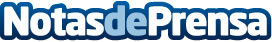 Up Spain ofrece su apoyo para que las becas comedor sigan llegando a sus beneficiariosDesde Up Spain siempre están dispuestos a ayudar, por eso ahora más que nunca, quieren estar cerca de las personas y aportar su granito de arena en este momento tan difícil, haciendo cada día un poco mejor a los que más lo necesitanDatos de contacto:Dpto. de Comunicación 637151414Nota de prensa publicada en: https://www.notasdeprensa.es/up-spain-ofrece-su-apoyo-para-que-las-becas Categorias: Nacional Nutrición Sociedad Restauración Solidaridad y cooperación Recursos humanos Consumo Ocio para niños http://www.notasdeprensa.es